Western Australia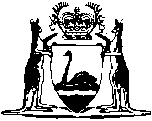 Health Services Act 2016Health Services (Health Service Provider Land) Order 2016Western AustraliaHealth Services (Health Service Provider Land) Order 2016Contents1.	Citation	12.	Commencement	13.	Declaration of health service provider land	1Schedule 1 — Land subject of Memorandum of UnderstandingNotes	Compilation table	15Health Services Act 2016Health Services (Health Service Provider Land) Order 20161.	Citation		This order is the Health Services (Health Service Provider Land) Order 2016.2.	Commencement		This order comes into operation on the day on which the Health Services Act 2016 section 208 comes into operation.3.	Declaration of health service provider land	(1)	For the purposes of the Health Services Act 2016 Part 16 and regulations made under that Act, the following land is declared to be health service provider land — 	(a)	the land described in the Table;	(b)	the land described in subclauses (2) and (4).Table	(2)	For the site that is King Edward Memorial Hospital for Women the land on Railway Road (between Bagot Road and Barker Road), Daglish, the subject of the “Memorandum of Understanding L2106 — Daglish” dated 13 August 2015 between the Public Transport Authority of Western Australia and the Minister for Health.	(3)	For information purposes, the land described in subclause (2) is shown, shaded in blue on the plan in Schedule 1.	(4)	For the site that is Princess Margaret Hospital for Children the land in the basement of the building located at 70 Hay Street, Subiaco.	[Clause 3 amended in Gazette 6 Jun 2017 p. 2774-6.]Schedule 1 — Land subject of Memorandum of Understanding[cl. 3(3)]	[Heading inserted in Gazette 6 Jun 2017 p. 2776.]	[Schedule 1 inserted in Gazette 6 Jun 2017 p. 2776.] 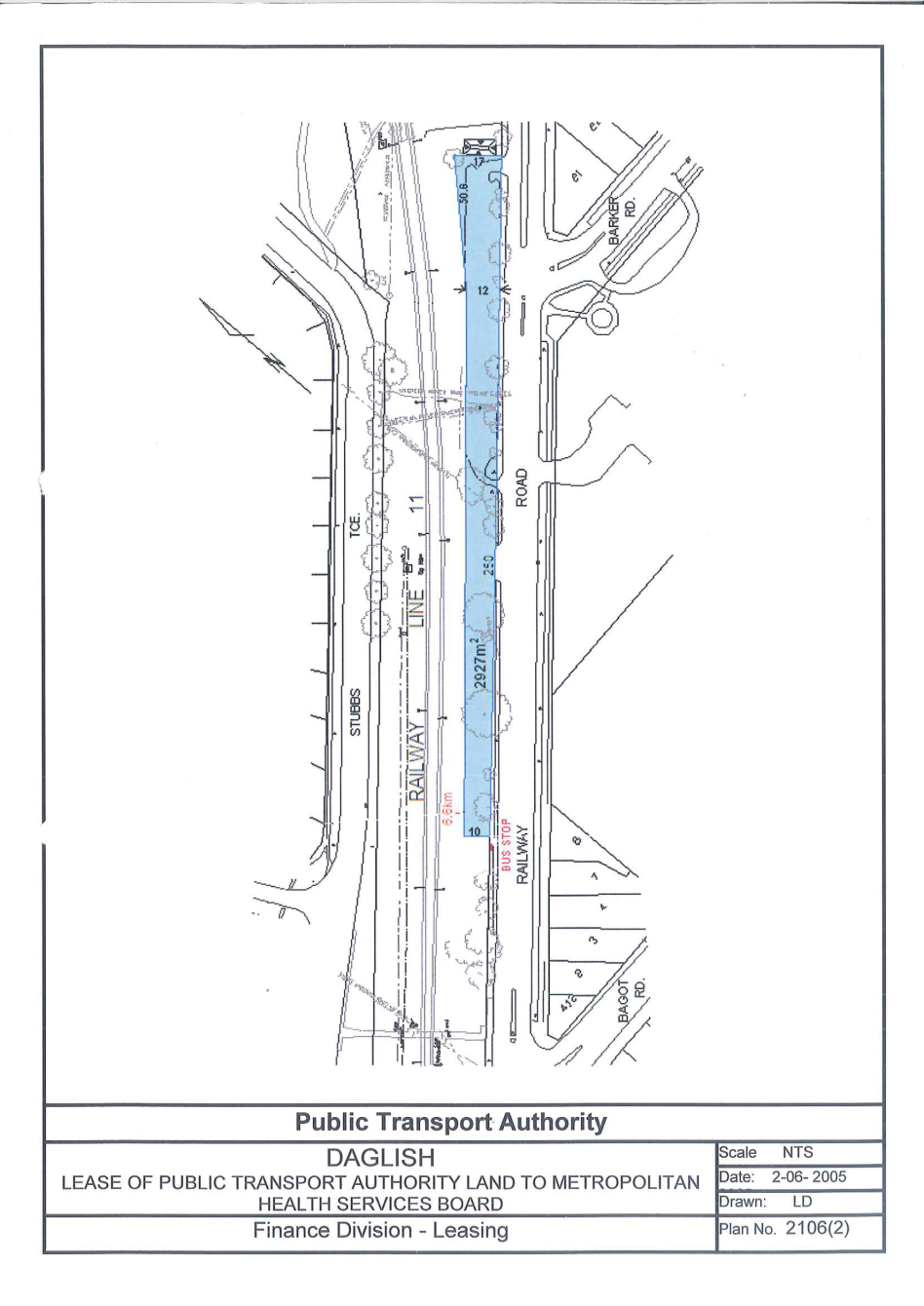 Notes1	This is a compilation of the Health Services (Health Service Provider Land) Order 2016 and includes the amendments made by the other written laws referred to in the following table.Compilation tableColumn 1Column 2Column 2Column 3Column 4Column 4Column 5Name of SiteAddressAddressLot No.Certificate of TitleCertificate of TitleReserveVolFolDivision 1 – North Metropolitan Health ServiceDivision 1 – North Metropolitan Health ServiceDivision 1 – North Metropolitan Health ServiceDivision 1 – North Metropolitan Health ServiceDivision 1 – North Metropolitan Health ServiceDivision 1 – North Metropolitan Health ServiceDivision 1 – North Metropolitan Health ServiceGraylands Hospital and Frankland CentreMooro Drive, Shenton ParkMooro Drive, Shenton Park15061LR31314828636Selby Older Mental Health Unit6 Lemnos Street, Shenton Park6 Lemnos Street, Shenton Park13072LR311224Portion of Crown Reserve 20074King Edward Memorial Hospital for WomenBagot Road, SubiacoBagot Road, Subiaco229 & 2304141, 2, 3, 4, 108, 109, 110, 111, 112, 113, 114, 115, 116, 117119911923015357995A413411 & 4124102021 & 4162341524417103110771131132510152107210713257119547715849780997297349684Osborne Park HospitalOsborne Place,
Osborne ParkOsborne Place,
Osborne Park511LR31631929439Division 2 - South Metropolitan Health ServiceDivision 2 - South Metropolitan Health ServiceDivision 2 - South Metropolitan Health ServiceDivision 2 - South Metropolitan Health ServiceDivision 2 - South Metropolitan Health ServiceDivision 2 - South Metropolitan Health ServiceDivision 2 - South Metropolitan Health ServiceFiona Stanley HospitalMurdoch Drive, Murdoch101, 103,104, 105, 106, 107, 108, 109, 110, 112, 115, 116, 117101, 103,104, 105, 106, 107, 108, 109, 110, 112, 115, 116, 117LR3164LR3164LR3164LR3164LR3164LR3164LR3164LR3164LR3164LR3164LR3164LR3164LR315991491591691791891992090792190992392428542037Fremantle HospitalAlma Street, Fremantle23 Alma Street, Fremantle25 Alma Street, Fremantle27 Alma Street, Fremantle29 Alma Street, Fremantle31 Alma Street, Fremantle2123
2085
1629
2086
2087
20882123
2085
1629
2086
2087
2088LR3115
1991
1126
1991
1991
1991634
565
210
564
566
56722292Murray District HospitalBedingfield Street, Pinjarra352352254667Murray District HospitalBedingfield Street, Pinjarra3773772209982Murray District HospitalMaclarty Street, 
Pinjarra300 & 301300 & 301LR3135544 & 54531033Murray District HospitalBedingfield Street, Pinjarra3783782209983Murray District HospitalMcKay Street, Pinjarra112676109Rockingham General HospitalElanora Drive, Rockingham22852285LR305286532384Rottnest Island Nursing Post2 Abbott Street, Rottnest IslandPortion of Lot 10976Portion of Lot 10976LR309697616713Division 3 - East Metropolitan Health ServiceDivision 3 - East Metropolitan Health ServiceDivision 3 - East Metropolitan Health ServiceDivision 3 - East Metropolitan Health ServiceDivision 3 - East Metropolitan Health ServiceDivision 3 - East Metropolitan Health ServiceDivision 3 - East Metropolitan Health ServiceArmadale – Kelmscott Memorial HospitalAlbany Hwy and Salter Road, ArmadaleAlbany Hwy and Salter Road, Armadale500LR314493323988Armadale – Kelmscott Memorial HospitalAlbany Hwy and Salter Road, ArmadaleAlbany Hwy and Salter Road, Armadale501LR314493449015Bentley Hospital18 Mills Street, Bentley29-35 Mills Street, Bentley18 Mills Street, Bentley29-35 Mills Street, Bentley500
3916LR3154
LR3104876
32543211
32081Kalamunda District Hospital39 Elizabeth Street, Kalamunda39 Elizabeth Street, Kalamunda1012790786Chaucer Way 
(cnr Byron Way), KalamundaChaucer Way 
(cnr Byron Way), Kalamunda609LR300760444293Royal Perth Hospital161 Wellington Street, Perth161 Wellington Street, Perth968LR314915239482Royal Perth HospitalLord Street and 
Victoria Square, PerthLord Street and 
Victoria Square, Perth10131273LR309153246884Royal Perth Hospital212 Wellington Streert, Perth212 Wellington Streert, Perth9162820191Royal Perth HospitalWellington Street, PerthWellington Street, Perth9202820192Royal Perth HospitalMoore Street, PerthMoore Street, Perth5002726339Royal Perth HospitalCnr Moore and Lord Streets, PerthCnr Moore and Lord Streets, Perth502LR315758941389Royal Perth HospitalWellington Street, PerthWellington Street, Perth958LR30625041232Royal Perth HospitalWellington Street and Moore Street, PerthWellington Street and Moore Street, Perth1030, 1031, 1032LR3144889-89142299Royal Perth HospitalWellington Street, PerthWellington Street, Perth21012220Royal Perth HospitalWellington Street, PerthWellington Street, Perth11167686Royal Perth HospitalWellington Street, PerthWellington Street, Perth967LR314915339481Wellington Street and 196 Goderich Street, PerthWellington Street and 196 Goderich Street, Perth966LR306312840612Division 4 – WA Country Health ServiceDivision 4 – WA Country Health ServiceDivision 4 – WA Country Health ServiceDivision 4 – WA Country Health ServiceDivision 4 – WA Country Health ServiceDivision 4 – WA Country Health ServiceDivision 4 – WA Country Health ServiceAlbany HospitalWarden Avenue, AlbanyWarden Avenue, Albany500 LR31572432271Augusta HospitalBlackwood Avenue, AugustaBlackwood Avenue, Augusta447LR316591231075Bayulu Health Centre12 Great Northern Highway, Kimberley Region12 Great Northern Highway, Kimberley RegionPortion of Lot 500LR3166531Portion of 
35197Beverley HospitalJohn Street, BeverlyJohn Street, Beverly405LR31137384620Boddington HospitalHotham Avenue, BoddingtonHotham Avenue, Boddington501LR315553122386Boyup Brook Soldiers Memorial HospitalHospital Road, Boyup BrookHospital Road, Boyup Brook187, 331, 348LR314567 – 6918008Bremer Bay Health CentreJohn Street, Bremer BayJohn Street, Bremer Bay198LR301852036326Bridgetown HospitalPeninsula Road, BridgetownPeninsula Road, Bridgetown936LR312844533994Broome HospitalRobinson Street, BroomeRobinson Street, Broome1731741751761771781791806371214125638LR3148LR3148LR3148LR3148LR3148LR3148LR3148LR3148LR3148LR3148LR3148LR31522292302312322332342352362272262288113596Bruce Rock Memorial HospitalDunstall Street, Bruce RockDunstall Street, Bruce Rock281LR301098717729Bunbury HospitalBussell Hwy and Robertson Ave, BunburyBussell Hwy and Robertson Ave, Bunbury3000LR313621244281Busselton HospitalBussell Hwy, BusseltonBussell Hwy, Busselton406LR300473432275Carnarvon HospitalFrancis Street, CarnarvonFrancis Street, Carnarvon338344345349LR3023LR3023LR3023LR30236496516526562871346347348 LR3023LR3023LR3023653654655649LR30237311374LR3128193523511062104121914Cervantes Health CentreWeston Street, CervantesWeston Street, Cervantes593LR300825435424Collie HospitalSteere Street, CollieSteere Street, Collie300301LR3138LR313811411514146Coolgardie Health CentreHunt Street, CoolgardieHunt Street, Coolgardie210130272182908Coral Bay Health CentreShops 3 and 4, Coral Bay Arcade, Robinson Street, Coral Bay (owned by Coral Bay Amalgamated Holdings Pty Ltd)Shops 3 and 4, Coral Bay Arcade, Robinson Street, Coral Bay (owned by Coral Bay Amalgamated Holdings Pty Ltd)462194999Corrigin HospitalKirkwood Street, CorriginKirkwood Street, Corrigin504LR312364618331Cue Health CentreVictoria and Chesson Street, CueVictoria and Chesson Street, Cue580LR31417540290Cunderdin HospitalCubbine St, CunderdinCubbine St, Cunderdin296297350384LR3156LR3156LR3156LR315648048148248322160Dalwallinu HospitalMeyers Street, DalwallinuMeyers Street, Dalwallinu582LR31252887718Denmark Hospital50 Scotsdale Road, Denmark50 Scotsdale Road, Denmark501LR314242549018Derby HospitalLoch and Hensman Street, DerbyLoch and Hensman Street, Derby1288454LR3008LR3026826371165366669Dongara Health CentreMoney Street and Blenheim Road, DongaraMoney Street and Blenheim Road, Dongara928LR30403535699Donnybrook Hospital41 Bentley Street, Donnybrook41 Bentley Street, Donnybrook500LR302551638330Dumbleyung Memorial Hospital34 Mcintyre Street, Dumbleyung34 Mcintyre Street, Dumbleyung500LR315655914679Esperance HospitalHicks Street, EsperanceHicks Street, Esperance889LR3127495185Exmouth HospitalFyfe Street, ExmouthFyfe Street, Exmouth1448LR312521227411Fitzroy Crossing Hospital52 Flynn Drive, Fitzroy Crossing52 Flynn Drive, Fitzroy Crossing400LR316370936958Geraldton HospitalShenton Street, GeraldtonShenton Street, Geraldton500LR315576023010Gnowangerup HospitalYougenup Road, GnowangerupYougenup Road, Gnowangerup215LR301844417393Goomalling HospitalForrest Street, GoomallingForrest Street, Goomalling301-316 and 349LR301638218706Halls Creek Hospital57 Great Northern Hwy, Halls Creek57 Great Northern Hwy, Halls Creek70LR301352322900Harvey HospitalWright Street, HarveyWright Street, Harvey43874412LR3014LR301456256321027Hedland HospitalColebatch Way, South HedlandColebatch Way, South Hedland3052652937Jerramungup Health CentreKokoda Road, JerramungupKokoda Road, Jerramungup146LR301853227493Jurien Bay Health CentreWhitfield Road, 
Jurien BayWhitfield Road, 
Jurien Bay1228LR311124538348Kalbarri Health CentreKaiber and Glass Street, KalbarriKaiber and Glass Street, Kalbarri1002LR311050244699Kalgoorlie HospitalMaritana Street, KalgoorlieMaritana Street, Kalgoorlie3921, 3973LR31364224232728Kalumburu Health CentreKalumburuKalumburuPortion of 39LR3066818Portion of
46596Kambalda Health CentreGumnut Place, KambaldaGumnut Place, Kambalda1501LR302496934467Katanning HospitalKobellya Ave, KatanningKobellya Ave, Katanning8731LR306222521128Kellerberrin Memorial Hospital51 Gregory Street, Kellerberrin51 Gregory Street, Kellerberrin321333 LR3024LR302480570617478Kojonup HospitalSoldier Road, KojonupSoldier Road, Kojonup360LR311799920464Kojonup HospitalSpring Road, KojonupSpring Road, Kojonup11112735Kondinin HospitalRankin Street, KondininRankin Street, Kondinin3000LR313487218208Kukerin Health Centre33 Manser Street, Kukerin33 Manser Street, Kukerin651057779Kununoppin HospitalLeake Street cnr Adam Street, KununoppinLeake Street cnr Adam Street, Kununoppin149207LR3144LR3144293014953Kununurra HospitalChestnut Avenue, KununurraChestnut Avenue, Kununurra572LR316069729387Lake Grace HospitalStubbs Street, Lake GraceStubbs Street, Lake Grace167LR302170121653Lancelin Health CentreGingin Road, LancelinGingin Road, Lancelin1036LR312480745980Laverton HospitalPhoenix Street, LavertonPhoenix Street, Laverton216LR3024947420Leeman Health CentreMorcombe Road, LeemanMorcombe Road, Leeman692LR311232845982Leonora Hospital55 Sadie Canning Drive, Leonora55 Sadie Canning Drive, Leonora1350967LR3112LR30609891967524Lombadina Health CentreKimberley RegionKimberley Region142LR306147039002Looma Health Centre Myroodah-Luluigui Road, Camballin (Kimberley Region)Myroodah-Luluigui Road, Camballin (Kimberley Region)751417796Marble Bar Health CentreStation Street, Marble BarStation Street, Marble Bar277LR301341136431Margaret River HospitalFarrelly Street, Margaret RiverFarrelly Street, Margaret River500 LR315578040716Meekatharra HospitalHigh Street MeekatharraHigh Street Meekatharra740LR313955523889Menzies Health CentreArchibald Street, MenziesArchibald Street, Menzies891LR30334094095Merredin HospitalKitchener Street, MerredinKitchener Street, Merredin3441440LR3142LR314263063116947Moora HospitalDandaragan Street, MooraDandaragan Street, Moora113LR314876811585Morawa HospitalCaulfield Road, MorawaCaulfield Road, Morawa560LR316547619507Mount Magnet Health CentreCriddle Street, Mount MagnetCriddle Street, Mount Magnet501LR3140484536Mukinbudin Health CentreMaddock Street, MukinbudinMaddock Street, Mukinbudin168LR31108621635Mullewa HospitalElder Street, MullewaElder Street, Mullewa60184155156157158159LR3011LR3029LR3029LR3029LR3029LR3029LR3029474228888821688Nannup HospitalKearney Street, NannupKearney Street, Nannup133LR304980418085Narembeen Memorial HospitalAda Street, NarembeenAda Street, Narembeen2706228322LR3016LR301689189122420Narrogin Hospital part site (wards)Scott and Furnival Street, NarroginScott and Furnival Street, Narrogin1243LR315070517533Narrogin Hospital part siteWilliams Road, NarroginWilliams Road, Narrogin80311341547LR3028LR3028LR302855958178312105Newman Hospital and Newman Community CentreNewman Drive, NewmanNewman Drive, Newman991689LR304479779838351Nickol Bay HospitalDampier Ave, Nickol BayDampier Ave, Nickol Bay2898LR314993237084Nookanbah Health Centre 76 Nookanbah/ Yungngora Community 76 Nookanbah/ Yungngora Community 42201905Norseman Hospital1 Talbot Street, Norseman1 Talbot Street, Norseman1 Talbot Street, Norseman1 Talbot Street, Norseman1 Talbot Street, Norseman1 Talbot Street, Norseman2
6
1763LR3149
LR3149
LR3149522
525
5382897North Midlands HospitalThomas Street, Three SpringsThomas Street, Three Springs95145LR314336136219383Northam HospitalRobinson Street, Northam Robinson Street, Northam 27948LR316394125130Northampton HospitalCnr Stephen Street and Fitzgerald, NorthamptonCnr Stephen Street and Fitzgerald, Northampton449301LR3165LR301190876029279Northcliffe Health Centre1 Meerup Street, Northcliffe1 Meerup Street, Northcliffe33LR316569518729Nullagine Health Centre10 and 12 Cooke Street, Nullagine10 and 12 Cooke Street, Nullagine13141994988One Arm Point Health Centre (Ardyaloon) 89 One Arm Point Road, One Arm Point89 One Arm Point Road, One Arm Point76 and 89LR3128866-867Portion of 
R20927Onslow HospitalSecond Avenue, OnslowSecond Avenue, Onslow932LR309197226255Paraburdoo HospitalRocklea Road, ParaburdooRocklea Road, Paraburdoo6081705852Pemberton HospitalBrockman Street, PembertonBrockman Street, Pemberton555LR313547719547Pingelly Health CentreStratford Street, PingellyStratford Street, Pingelly852LR302264323668Plantagenet HospitalLangton Road, Mt BarkerLangton Road, Mt Barker6047093Quairading HospitalHarris Street, QuairadingHarris Street, Quairading144LR306537216215Ravensthorpe HospitalMartin Street, RavensthorpeMartin Street, Ravensthorpe243LR30201498049Roebourne HospitalHampton Street, RoebourneHampton Street, Roebourne801LR311818329092Sandstone Health CentreOroya Street, SandstoneOroya Street, Sandstone104 LR310935410897Southern Cross HospitalAlgenib Street, Southern CrossAlgenib Street, Southern Cross253 – 259 and 271-277LR30166357516Tambellup Health Centre30 Norrish Street, Tambellup30 Norrish Street, Tambellup210243Tom Price HospitalHospital Drive, Tom PriceHospital Drive, Tom Price862172565Varley Health Centre10 Arthur and Thomas Street, Varley10 Arthur and Thomas Street, Varley1819LR305563922873Wagin HospitalWarwick Street, WaginWarwick Street, Wagin310LR31517226318Wangkatjunka Health Centre Christmas Creek Road, WangjatjunkaChristmas Creek Road, Wangjatjunka1199LR3028LR3113209753Portion of
35196Warmun Health Centre Great Northern Highway, Warmun (Kimberley Region)Great Northern Highway, Warmun (Kimberley Region)6LR3068987Portion of 
R34593Warren HospitalHospital Ave, ManjimupHospital Ave, Manjimup500504LR3024LR316523150020337Wickepin Health CentreJohnston Street, Wickepin Johnston Street, Wickepin 6012222887Williams Health CentreAdams Street, WilliamsAdams Street, Williams3611731036656304Wongan Hills HospitalAckland Street, Wongan HillsAckland Street, Wongan Hills500LR316216923121Wyalkatchem Koorda and Districts HospitalHonour Avenue, WyalkatchemHonour Avenue, Wyalkatchem430219LR114LR301890863216856Wyndham HospitalMinderoo Road, WyndhamMinderoo Road, Wyndham1270LR30121528410Yalgoo Health CentreStanley Street, YalgooStanley Street, Yalgoo26LR301274922148York HospitalTrews Road, YorkTrews Road, York300301302LR3024LR3024LR302480880981027341Division 5 – Child and Adolescent Health ServiceDivision 5 – Child and Adolescent Health ServiceDivision 5 – Child and Adolescent Health ServiceDivision 5 – Child and Adolescent Health ServiceDivision 5 – Child and Adolescent Health ServiceDivision 5 – Child and Adolescent Health ServiceDivision 5 – Child and Adolescent Health ServicePrincess Margaret Hospital for Children 1 Roberts Road, Subiaco18 Hamilton Street, Subiaco (frontage) 
(owned by PMH for Children Inc.)1 Roberts Road, Subiaco18 Hamilton Street, Subiaco (frontage) 
(owned by PMH for Children Inc.)903
17


1590
602


564
93A


1 Roberts Road, Subiaco707 Murray Street, West Perth1 Roberts Road, Subiaco707 Murray Street, West Perth930
5
1590
1674
565
385
18 Cook Street, West Perth18 Cook Street, West Perth18 Cook Street, West Perth18 Cook Street, West Perth1
2
571
571
119A
118A
18 Cook Street, West Perth18 Cook Street, West Perth18 Cook Street, West Perth18 Cook Street, West Perth28
29
1226
1450
976
500
705 Murray Street, West Perth707 Murray Street, West Perth705 Murray Street, West Perth707 Murray Street, West Perth42 and 251
44 and 250
1761
387
133
41A
707 Murray Street, West Perth707 Murray Street, West Perth707 Murray Street, West Perth707 Murray Street, West Perth45
46
10
1275
221A
253
707 Murray Street, West Perth36 Thomas Street, West Perth707 Murray Street, West Perth36 Thomas Street, West Perth47
54
1216
1401
84
380
38 Thomas Street, West Perth80 Hay Street, Subiaco80 Hay Street, Subiaco38 Thomas Street, West Perth80 Hay Street, Subiaco80 Hay Street, Subiaco301
200
2011409
2134
2134836
980
981State Child Development Centre and Immunisation Clinic4-16 Rheola Street, West Perth4-16 Rheola Street, West Perth890LR315363633853Stubbs Terrace Hospital227 Stubbs Terrace, Shenton Park227 Stubbs Terrace, Shenton ParkPortion of 13072LR311224Portion of R20074CitationGazettalCommencementHealth Services (Health Service Provider Land) Order 201628 Jun 2016 p. 2632-401 Jul 2016 (see cl. 2 and Gazette 24 Jun 2016 p. 2291)Health Services (Health Service Provider Land) Amendment Order 20176 Jun 2017 p. 2774-6cl. 1 and 2: 6 Jun 2017 (see cl. 2(a));
Order other than cl. 1 and 2: 7 Jun 2017 (see cl. 2(b))